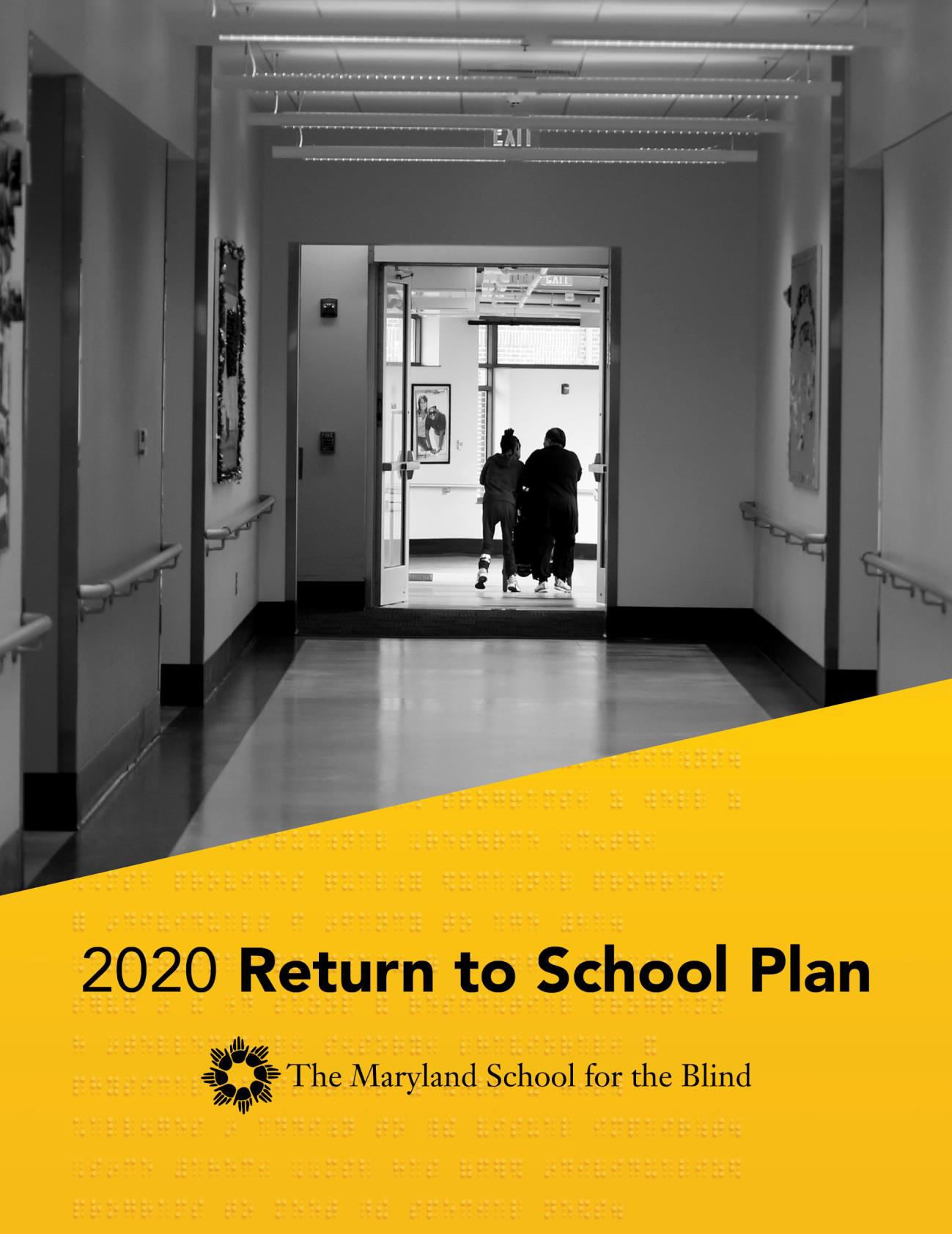 Plan de Regreso a la Escuela COVID-19 202014 de agosto de 2020Colaboración y ConsultasAgradecemos la consulta y el asesoramiento de la Dra. Anamaria Bulatovic, Directora Médica de la MSB, al equipo médico de la MSB y otros expertos médicos, así como la colaboración y consulta con otras partes interesadas, incluido el equipo de alta gerencia de la MSB, los supervisores, nuestros padres de familia y el personal, los miembros de la Junta Directiva de la MSB, PK Law, el Departamento de Salud de la Ciudad de Baltimore, el Departamento de Salud del Estado de Maryland, el Superintendente de las Escuelas Públicas de la Ciudad de Baltimore, el Superintendente de la Escuela para Sordos de Maryland y las otras escuelas para Invidentes Superintendentes a través del Consejo de Escuelas y Servicios para Invidentes (COSB, por sus siglas en inglés).Comunicación y Retroalimentación de la ComunidadLa MSB reuniones de foro abierto para el personal  el 13 de marzo. El propósito de las reuniones mantener informado al personal sobre información importante acerca del COVID-19 y  del plan de regreso a la escuela. La MSB quería una amplia gama de comentarios y brindar oportunidades para hacer comentarios y preguntas. Las reuniones se llevaron a cabo los días 8/ABR, 22/ABR, 29/ABR, 6/MAY, 13/MAY, 20/MAY, 27/MAY, 4/JUN, 10/JUN, 12/JUN (fin del ciclo escolar). La reunión de personal más reciente se llevó a cabo el 4 de agosto. Las reuniones de foro abierto para padres se llevaron a cabo el 8 de julio  el 4 de agosto. Se realizaron encuestas para el personal y los padres durante este período de tiempo y los resultados se utilizaron para ayudar a formular este plan y se tomaron en consideración en el proceso de toma de decisiones. Las futuras reuniones de foro abierto y las encuestas ayudarán al equipo de liderazgo de la MSB a medida que reabrimos gradualmente la escuela en los próximos meses.Factores para la Toma de DecisionesDeterminar cuándo es seguro reabrir la escuela es complejo. La salud y la seguridad del personal y los estudiantes dependen de un enfoque bien razonado sobre cuándo es seguro regresar a la instrucción en el campus, particularmente para aquellos que son vulnerables a la enfermedad grave del COVID-19.En general, el virus presenta el mayor riesgo para los adultos mayores de 65 años (1) y para aquellos con problemas de salud subyacentes. Sin embargo, existen riesgos para personas de todas las edades, incluidos los niños, especialmente aquellos con otras afecciones de salud. (2)En el caso de la Escuela para Invidentes de Maryland, hay muchos estudiantes con problemas de salud subyacentes que los ponen en mayor riesgo. De hecho, de los más de 200 estudiantes inscritos en la MSB, tienen subyacentes que los califican como en riesgo de contraer la enfermedad grave del COVID-19. Debido a que también operamos un programa residencial, hay más tiempo para que la enfermedad se propague.Algunos niños, independientemente de si tienen otros factores de riesgo, han desarrollado síndrome inflamatorio multisistémico en niños (MIS-C, por sus siglas en inglés) después de haber estado expuestos al COVID-19. El MIS-C es una afección en la que diferentes partes del cuerpo pueden inflamarse, incluidos el corazón, los pulmones, los riñones, el cerebro, la piel, los ojos u órganos gastrointestinales. Todavía no sabemos qué causa el MIS-C. El MIS-C puede ser grave, incluso potencialmente mortal, pero la mayoría de los niños a los que se les diagnosticó esta afección han mejorado con la atención médica. No sabemos por qué algunos niños se han enfermado del MIS-C y otros no. Tampoco sabemos si los niños con ciertas afecciones de salud tienen más probabilidades de contraer el MIS-C. (3)PrevalenciaUna consideración primordial para  es determinar la prevalencia del COVID-19 y el nivel de transmisión en la comunidad local. Cuanto menor sea la prevalencia y la transmisión, es menos probable que alguien traiga el virus al campus.Suponer que comunidad está implementando estrategias integrales de mitigación que incluyen cubrirse el rostro y el distanciamiento social, comprender si se está suprimiendo la transmisión de la comunidad local, depende de una variedad de factores interdependientes que incluyen:Pruebas suficientes (indicadas por una tasa de positividad <5%)Recuento de casos en declive durante 14 días COVID-19 y sus contactos mediante un seguimiento de contactos adecuadoBajo número de casos activos per cápita (promedio móvil de 7 días)La tasa de resultados positivos de la prueba es útil para comprender si se están evaluando suficientes personasUna alta tasa de resultados positivos sugiere que no hay pruebas suficientes. En general, se acepta una tasa de prueba positiva más baja <5% como una indicación de que se están haciendo pruebas a suficientes personas.días de recuentos de casos nuevos decrecientes basados en un promedio móvil de 6 días es otra métrica común. Las tendencias decrecientes en la tasa de resultados positivos y los casos nuevos pueden interpretarse como condiciones estables o que están mejorando.El rastreo de contactos y aislamiento son fundamentales para romper las cadenas de infección. Sin esto, el virus puede propagarse rápidamente a través de una comunidad. Cada persona infectada puede transmitir el virus a 2 o 3 personas o más. La influenza tiene una tasa de reproducción similar de dos a tres mientras que sarampión(4) de 12 o másEl objetivo del rastreo de contactos es encontrar personas que hayan pasado más de 15 minutos a seis pies de una persona infectada que se pongan en cuarentena en casa durante dos semanas y que se monitoreen a sí mismos para detectar síntomas durante ese tiempo.Estos esfuerzos eventualmente conducen a un menor número de casos activos en la comunidad es más seguro reabrir.(1)https://www.cdc.gov/coronavirus/2019-ncov/need-extra-precautions/people-with-medical-conditions.html (2)(3)https://www.cdc.gov/coronavirus/2019-ncov/daily-life-coping/children/mis-c.html#:~:text=Your%20Health-,For%20Parents%3A%20Multisystem%20Inflammatory%20Syndrome%20in%20Children%20(MIS%2D,C)%20associated%20with%20  COVID%2D19&text=Multisystem%20inflammatory%20syndrome%20in%20children%20(MIS%2DC)%20is%20a,%2C%20eyes%2C%2  0or%20gastrointestinal%20organs.(4) https://www.thelancet.com/journals/laninf/article/PIIS1473-3099(17)30307-9/fulltext (5)https://globalepidemics.org/wp-content/uploads/2020/07/pandemic_resilient_schools_briefing_72020.pdfInvestigación y OrientaciónActualmente solo existen medidas de salud pública disponibles para prevenir la propagación del COVID-19. Estas incluyen equipo de protección personal (EPP), distanciamiento físico, lavado de manos y sanitización, así como detección activa de casos, rastreo de contactos y cuarentena.Cuando la MSB vuelva a abrir el campus para impartir instrucción presencial, se implementarán procedimientos preventivos basados ​​en evidencia para promover la seguridad. Los elementos ya son familiares: higiene, evaluaciones de salud, distanciamiento, limitación del tamaño de los grupos, equipo de protección personal y respuesta inmediata a casos positivos de COVID-19 y rastreo de contactos. Cada elemento tiene un beneficio limitado. Sin embargo, cuando se implementan por completo como parte de un plan integral, pueden ayudar a mitigar la amenaza del virus.Aunque el cuerpo de investigación sobre este virus es incipiente, nuestro plan se basa en investigaciones actuales y creíbles de expertos líderes y cambiará a medida que haya nueva información disponible, incluidos recursos y recomendaciones de los Centros para el Control y la Prevención de Enfermedades (CDC, por sus siglas en inglés), la Administración de Seguridad y Salud Ocupacional (OSHA, por sus siglas en inglés) y el Departamento de Educación del Estado de Maryland (MSDE, por sus siglas en inglés).Información General del COVID-19Enfermedad por el Nuevo Coronavirus (COVID-19)Se identificó por primera vez un nuevo coronavirus en diciembre de 2019 en Wuhan, Hubei, China  (1), y ha dado lugar a una pandemia en curso. El primer caso confirmado se remonta al 17 de noviembre de 2019 en Hubei. El virus que causa la enfermedad por coronavirus 2019 (COVID-19), no es el mismo que los coronavirus que comúnmente circulan entre los humanos y causan enfermedades leves, como el resfriado común.El 11 de febrero de 2020 (2) la Organización Mundial de la Salud anunció un nombre oficial para la enfermedad que está causando el brote del nuevo coronavirus de 2019. El nuevo nombre de esta enfermedad es enfermedad por coronavirus 2019, abreviado como COVID-19. En el término COVID-19, “CO” significa “corona”, “VI” significa “virus” y “D” significa enfermedad. Anteriormente, esta enfermedad se denominaba “nuevo coronavirus de 2019” o “2019-nCoV”.Hay muchos tipos de coronavirus humanos, incluidos algunos que comúnmente causan enfermedades leves de las vías respiratorias superiores. COVID-19 es una nueva enfermedad, causada por un coronavirus nuevo que no se ha visto previamente en humanos.COVID-19 es causado por un coronavirus llamado SARS-CoV-2. Los coronavirus son una gran familia de virus que son comunes en las personas y en muchas especies diferentes de animales, incluidos camellos, ganado, gatos y murciélagos. En raras ocasiones, los coronavirus de animales pueden infectar a las personas y luego propagarse entre las personas. Esto ocurrió con MERS-CoV y SARS-CoV, y ahora con el virus que causa la enfermedad COVID-19. El virus SARS-CoV-2 es un betacoronavirus, como MERS-CoV y SARS-CoV. Los tres de estos virus tienen su origen en los murciélagos. Las secuencias genéticas de los pacientes estadounidenses son similares a la que China publicó inicialmente, lo que sugiere una posible aparición reciente y única de este virus a partir de un reservorio animal. Sin embargo, se desconoce la fuente exacta de este virus.TransmisiónSe cree que el modo principal de transmisión de COVID-19 (1) ocurre a partir de gotitas de agua en las vías respiratorias que se expulsan de la boca y la nariz de una persona infectada. Estas gotas se forman en concentraciones mayores cuando alguien tose, estornuda, usa una voz fuerte o canta. Se cree que la transmisión a través de fómites, o superficies en el medio ambiente que probablemente sean portadoras de infecciones, es una fuente de transmisión menos importante; sin embargo, la transmisión de las superficies que se tocan con frecuencia a los ojos, la nariz o la boca de una persona sigue siendo una preocupación y el lavado de manos frecuente y minucioso es esencial para reducir el riesgo de infección.Existe una asociación clara de que el contacto físico cercano con otras personas que padecen esta enfermedad aumenta la probabilidad de transmisión. Para la enfermedad del COVID-19, el contacto cercano (2) se define como cualquier persona que estuvo a pies de una persona infectada 15 minutos a partir de las  antes de Las personas todavía se consideran un contacto cercano incluso si usaban una mascarilla mientras estaban cerca de alguien con COVID-19.Desde hace tiempo que se sabe que toser y estornudar (3) puede propulsar gotitas en las vías respiratorias más allá de 6 pies (4) pero en general, 6 pies se considera una distancia segura, especialmente cuando las personas portan mascarillas y se encuentran en espacios abiertos y bien ventilados.También hay evidencia de que el riesgo de transmisión aumenta en entornos cerrados. Para disminuir la probabilidad de transmisión, las personas deben evitar activamente los entornos cerrados con ventilación (5) deficiente de aire. Cómo se Propaga el COVID-19, junio de 2020 https://www.cdc.gov/coronavirus/2019-ncov/prevent-getting-sick/how-covid-spreads.htmlPreguntas Frecuentes de los CDC, actualizadas en de 2020 https://www.cdc.gov/coronavirus/2019-ncov/faq.htmlThe New Yorker, mayo de 2020 https://www.newyorker.com/science/medical-dispatch/amid-the-coronavirus-crisis-a-regimen-for-reentryThe New Yorker, https://media.newyorker.com/photos/5ebaf6cefb47a95f08dba5d7/master/w_1600%2Cc_limit/Gawande-rerelease-  spot.gifEPA, Ventilación y Coronavirus (COVID-19) https://www.epa.gov/coronavirus/ventilation-and-coronavirus-covid-19Transmisión AmbientalSi bien la transmisión ambiental contribuye a las tasas de infección, un estudio (1) sugiere que puede ser tan solo un 6% que puede atribuirse a la transmisión ambiental. Sin embargo, existe un riesgo. El virus se puede transferir de las superficies ambientales (conocidas como fómites) a la nariz, la boca y los ojos, áreas donde los virus respiratorios pueden causar infección.La ciencia ha demostrado que lavarse las manos con agua y jabón es una parte esencial para reducir el riesgo de infección. La investigación (2) sobre el brote de coronavirus SAR de 2002 descubrió que lavarse las manos más de diez veces al día redujo la tasa de infección en más del 45%.Es importante desinfectar con frecuencia las superficies de alto contacto, pero la clave para evitar la transmisión ambiental es lavarse las manos con frecuencia y a fondo.El gel desinfectante de manos (que contenga una concentración del 60% o más de alcohol etílico) es útil cuando el lavado de manos, el método preferido de limpieza de manos, no sea accesible.https://science.sciencemag.org/content/368/6491/eabb6936https://www.bmj.com/content/336/7635/77Gotitas RespiratoriasLa mayoría de las transmisiones parecen provenir de gotitas respiratorias emitidas por personas infectadas cuando respiran, hablan o cantan. Se ha demostrado (1) que hablar en voz alta emite significativamente más gotitas que hablar suavemente.Cantar también parece producir más gotitas. Hubo un caso (2) temprano el 10 de marzo de 2020 en la pandemia de COVID-19 en una práctica coral en una iglesia en el estado de Washington. El grupo empleó lo que en ese momento se consideró prácticas de seguridad adecuadas para prevenir la propagación del COVID-19. Evitaron abrazos y apretones de manos y se sentaron más separados de lo habitual.Según una investigación del Departamento de Salud Pública del Condado, cincuenta y dos de los sesenta y un miembros del coro que asistieron se enfermaron. Treinta y dos miembros del coro dieron positivo por COVID-19. Dos murieron.Partículas exhaladas y pequeñas vías respiratorias https://respiratory-research.biomedcentral.com/articles/10.1186/s12931-019-0970-9Tasa de Ataque Después de la Exposición en una Práctica de Coro https://www.cdc.gov/mmwr/volumes/69/wr/mm6919e6.htmEl uso constante de protectores faciales es altamente protector y será requerido en la MSB. La ciencia continúa demostrando que los protectores faciales protegen a otras personas de las gotitas respiratorias (1), como se ha demostrado con los aerosoles del virus de la influenza.Sin embargo, los expertos que notaron una variedad de evidencia en un nuevo documento (2), programado para ser publicado en la Revista de Medicina Interna General (Journal of General Internal Medicine, en inglés), sugiere que las mascarillas(3) de grado médico y de tela también protegen a las personas que las usan. Postulan que las mascarillas disminuyen la inhalación de gotitas de las vías respiratorias, la cantidad de virus y, al parecer, la gravedad de los síntomas cuando ocurren infecciones, posiblemente evitando la infección por completo, especialmente cuando se usan junto con otras estrategias higiénicas y de distanciamiento físico.La cantidad de virus a la que alguien está expuesto parece corresponder a la gravedad de la enfermedad por COVID-19. Ha habido estudios (4) sobre otros virus con ratones que datan de los años 30 para tratar de determinar cuánta dosis viral se requiere para causar una infección. Incluso recientemente, ha habido experimentos (5) en humanos que consisten en soplar diferentes dosis del virus de la influenza en las narices humanas, cuyo resultado sugirió que dosis más altas conducen a una mayor enfermedad.Los experimentos que usen el COVID-19 en humanos no serían éticos, pero a partir de datos de observación y algunos experimentos limitados con animales, el uso de mascarillas parece estar correlacionado con casos de enfermedad asintomáticos o leves, lo que sugiere que la dosificación juega un papel. La razón, propuesta en este documento (6) de la Universidad de California, San Francisco es que el usar mascarillas parece disminuir la cantidad de virus que ingresa por la nariz y la boca, disminuyendo la gravedad de la infección.Han surgido numerosos artículos y videos desde que comenzó la pandemia sobre cómo construir mascarillas de tela de alta filtración. Sin embargo, una revisión de la investigación (7) sugiere que incluso las mascarillas de tela caseras simples son efectivas para reducir la propagación del COVID-19.Atul Gawande, un destacado médico y experto, dijo (8) que si al menos el 60% de la población usara mascarillas de tela simples de dos capas que fueran incluso un 60% efectivas para bloquear las emisiones respiratorias, podría reducir en gran medida la propagación del COVID-19 e incluso detener la epidemia.Aerosoles del Virus de la Influenza en el Aliento Humano Exhalado: Tamaño de las Partículas, Capacidad de Cultivo y Efecto de las Mascarillas Quirúrgicas   https://journals.plos.org/plospathogens/article?id=10.1371/journal.ppat.1003205Las Mascarillas Hacen Más que Proteger a los Demás Durante el COVID-19: Reduciendo el Inóculo del SARS-CoV-2 https://ucsf.app.box.com/s/blvolkp5z0mydzd82rjks4wyleagt036Efectividad de las mascarillas quirúrgicas en contra de los bioaerosoles de la influenza https://pubmed.ncbi.nlm.nih.gov/23498357/UN MÉTODO SIMPLE DE ESTIMAR PUNTOS FINALES DEL CINCUENTA POR CIENTO https://academic.oup.com/aje/article-abstract/27/3/493/99616Validación del modelo de desafío humano de la influenza A de tipo salvaje H1N1pdMIST: un nuevo estudio de investigación de búsqueda de dosis de A(H1N1)pdm09. https://doi.org/10.1093/cid/ciu924Las Mascarillas Hacen Más que Proteger a los Demás Durante el COVID-19: Reduciendo el Inóculo del SARS-CoV-2  https://ucsf.app.box.com/s/blvolkp5z0mydzd82rjks4wyleagt036 Mascarillas en Contra del COVID-19: Un Resumen de la Evidencia https://www.preprints.org/manuscript/202004.0203/v1Cómo el Uso Generalizado de Mascarillas Podría Frenar la Pandemia de Coronavirus  https://www.npr.org/2020/06/11/875311079/how-the-widespread-mask-use-could-slow-the-coronavirus-pandemicPara todo el personal que interactúe con los estudiantes, utilizamos mascarillas de procedimientos médicos que brindan un mayor nivel de protección. Se ha demostrado que las mascarillas de procedimientos quirúrgicos utilizadas correctamente (como parte de un plan que incluye distanciamiento físico, lavado de manos y sanitización) ayudan a prevenir la transmisión de COVID-19 a los trabajadores médicos. En algunos hospitales donde se adoptaron temprano prácticas del uso de mascarillas, el lavado de manos, exámenes médicos, etc., se ha informado que se han documentado pocas infecciones nosocomiales (hospitalarias), incluido el Brigham and Women's Hospital (1).Otro estudio (2) descubrió que, cuando se usan correctamente y con un buen ajuste, las mascarillas quirúrgicas pueden bloquear el 99% de las gotitas respiratorias expulsadas por las personas con influenza, coronavirus y rinovirus. La investigación de laboratorio también ha encontrado que las mascarillas quirúrgicas reducen la inhalación de partículas del tamaño de una gotita respiratoria en aproximadamente tres cuartos (3).La mayor parte de la filtración en las mascarillas de procedimiento proviene de una carga electrostática (4) aplicado a la fibra. La electricidad estática captura las partículas virales y permite que el material respire más libremente.Conservar el equipo de protección personal (EPP), mantener las mascarillas limpias y almacenadas adecuadamente para su reutilización, es una parte esencial de nuestro plan. Siempre que sea posible, el personal debe reutilizar sus mascarillas quirúrgicas hasta que estén sucias o mojadas. Si una mascarilla se moja, la carga electrostática se pierde y se vuelve menos efectiva y debe desecharse.Además de las mascarillas de procedimiento quirúrgico, los protectores faciales son parte de nuestro plan para el personal/estudiantes donde no se puede mantener una distancia física de 6 pies. Los protectores faciales brindan protección adicional, una barrera principalmente para los ojos, pero también una segunda barrera para la boca y la nariz.The New Yorker, mayo de 2020 https://www.newyorker.com/science/medical-dispatch/amid-the-coronavirus-crisis-a-regimen-for-reentryEliminación de virus respiratorios al exhalar y eficacia de las mascarillas https://www.nature.com/articles/s41591-020-0843-2Evaluación de Mascarillas de Tela como Alternativas a las Mascarillas Quirúrgicas Estándares en Términos de Eficiencia de Filtración de Partículas https://www.medrxiv.org/content/10.1101/2020.04.17.20069567v2.full.pdf The New Yorker, mayo de 2020 https://www.newyorker.com/science/medical-dispatch/amid-the-coronavirus-crisis-a-regimen-for-reentryEl papel de los Niños en la Transmisión de la EnfermedadUna de las principales preocupaciones para la reapertura de escuelas es hasta qué punto los niños transmiten el virus. Al principio de la pandemia e incluso hasta principios de agosto, el consenso general fue que los niños no contraen el COVID-19 al mismo ritmo que los adultos, y cuando lo hacían, sus síntomas eran leves. Sin embargo, el COVID-19 puede propagarse entre los niños  Un informe de los Centros para el Control y la Prevención de Enfermedades (CDC) de los EEUUA destaca los riesgos de reabrir después de los brotes en un campamento en Georgia (1) y escuelas en Israel (2). Otros informes (3) científicos también apoyan esto.En Georgia, se produjo un brote en un campamento de verano. Aunque el campamento, en el que participaron unos 600 jóvenes, siguió los procedimientos de higiene y el uso de mascarillas por parte del personal, los campistas no estaban obligados a usar mascarillas. Grupos de niños de entre seis y 19 años dormían en cabañas comunales. Después de evaluar a 344 asistentes, 260 resultaron positivos.La respuesta de Israel al COVID-19 había tenido éxito al comienzo de la pandemia después de imponer un bloqueo estricto en marzo y aplanar la curva. Sin embargo, con el gobierno motivado para limitar el impacto en la economía y hacer que los padres regresaran al trabajo, los niños regresaron a la escuela en mayo.Pero a fines de mes, el COVID-19 se estaba extendiendo por las aulas y las autoridades cerraron unas 100 escuelas antes de las vacaciones de verano, ordenando que miles de estudiantes y maestros fueran puestos en cuarentena.Un informede la Academia Estadounidense de Pediatría y la Asociación de Hospitales de Niños encontró que más de 338,000 niños han dado positivo por COVID-19 desde el inicio de la epidemia de los EEUUA, con 97,078 nuevos casos informados en el período del 16 al 30 de julio. Este aumento en la infección entre los niños ha cambiado las ideas anteriores sobre el papel de los niños en la propagación del virus.e han informado complicaciones graves en niños de todas las edades,  poco frecuentes. Según los CDC, en comparación con los pacientes adultos con COVID-19, hay menos niños con COVID-19 que requieren hospitalización. Por razones que no se comprenden completamente, algunos niños (4), los adolescentes y los adultos jóvenes parecen tener un mayor riesgo de sufrir complicaciones graves por COVID-19.Al igual que los adultos mayores de 65 años o que tienen otros factores de riesgo médicos, existe la preocupación de que los jóvenes con problemas de salud subyacentes corran un mayor riesgo.( 1) Seguimiento de Contactos Durante el Brote de Enfermedad por Coronavirus, Corea del Sur, 2020 https://wwwnc.cdc.gov/eid/article/26/10/20-1315_articleTransmisión e Infección del SARS-CoV-2 Entre los Asistentes a un Campamento Nocturno, Georgia, junio de 2020 https://www.cdc.gov/mmwr/volumes/69/wr/mm6931e1.htmUn gran brote de COVID-19 en una escuela secundaria 10 días después de la reapertura de las escuelas, Israel, mayo de 2020https://www.eurosurveillance.org/content/10.2807/1560-7917.ES.2020.25.29.2001352JAMA Pediatrics, 30 de julio de 2020 https://jamanetwork.com/searchresults?author=Larry+K.+Kociolek&q=Larry+K.+KociolekPoblación Estudiantil Vulnerable de MSBLa MSB tiene una población estudiantil excepcionalmente vulnerable cuyas necesidades especiales dificultan la implementación completa de las estrategias que reducen el riesgo de transmisión en comparación con otros estudiantes. Por ejemplo, muchos estudiantes no pueden usar mascarillas de manera segura o carecen de la capacidad de manejar sus estornudos o toser de manera efectiva. Muchos no pueden informar cuando no se sienten bien. Muchos estudiantes de la MSB tienen perfiles médicos complejos que los ponen en mayor riesgo de sufrir complicaciones graves.Muchos estudiantes requieren un contacto físico cercano y frecuente para cosas como el posicionamiento y el control físico (como para estudiantes con discapacidades físicas). Los estudiantes sordociegos requieren un lenguaje de señas táctil, una forma de comunicación muy íntima en la que el lenguaje se transmite directamente a través del contacto físico de las manos del personal a las del estudiante. Y muchos estudiantes no pueden mantener una distancia física adecuada por una variedad de razones.Estos factores hacen que sea difícil proteger a los estudiantes y al personal de la transmisión del virus entre sí.Por lo tanto, la MSB vuelva a abrir, los protocolos serán diferentes, por necesidad, con un mayor grado de precaución y equipo de protección (mascarillas médicas, protectores faciales y batas) en comparación con la mayoría de las escuelas públicas.Nuestro primer objetivo es devolver a los estudiantes a nuestra escuela física para recibir instrucción de manera segura. Nuestro plan actual es un enfoque gradual y escalonado para realizar una transición cuidadosa de regreso a la instrucción presencial en el campus cuando las condiciones sean seguras.En cada punto de decisión, o nivel, la cantidad de estudiantes y personal aumentará desde sesiones individuales hasta un regreso completo de estudiantes y personal al campus, cada nivel se basa en el nivel anterior.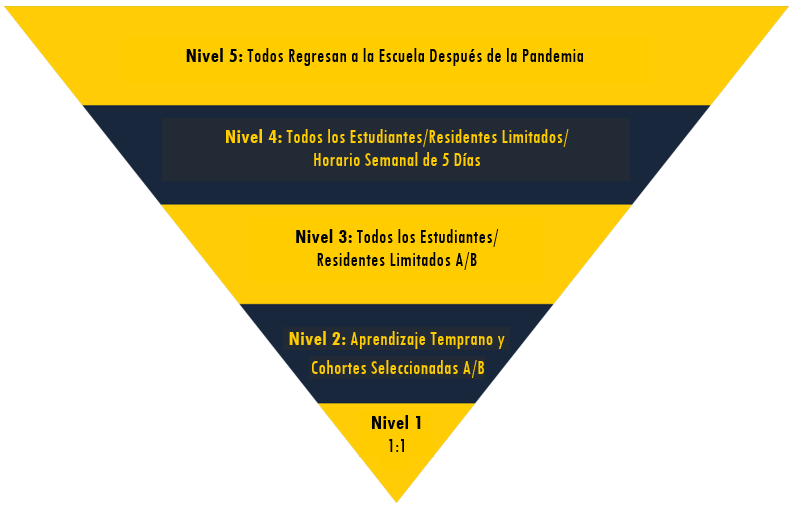 Plan De reapertura por Niveles de la MSB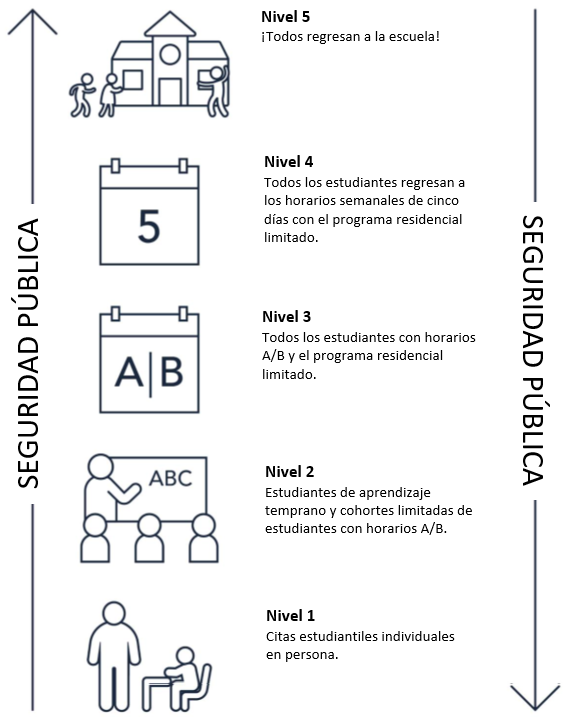 SuposicionesCada nivel asume un mayor nivel de seguridad pública basado en mejores tasas de infección y orientación de la comunidad científica, pero sin flexibilización de los protocolos de .Con la implementación exitosa de cada nivel, la MSB pasará al siguiente nivel.Si las circunstancias mejoran drásticamente, la MSB podría omitir niveles, como si las tasas de infección disminuyen significativamenteSi las circunstancias empeoran, la MSB podría volver a un nivel anterior con un menor número de estudiantes en el campus o recibir instrucción virtual.Las familias siempre tendrán la opción de continuar con la instrucción remota durante esta crisis.Comunidades de Aprendizaje Exclusivas para Estudiantes y PersonalJunto con la implementación constante de todas las demás estrategias, pequeñas comunidades de aprendizaje es una de las formas más sólidas de limitar la posible propagación de la infección, limitando estrictamente la cantidad de estudiantes y personal que interactúan entre sí durante la jornada escolar. Un análisis (1) estadístico reciente con respecto a la cantidad potencial de personas (personal y estudiantes) con COVID-19 que ingresarán el primer día de clases muestra que si las escuelas pueden mantener grupos exclusivos de alrededor de 10 personas, el riesgo de tener alguien con la enfermedad de COVID-19 en cualquiera de estos pequeños grupos es estadísticamente bajo en extremo, incluso en los lugares más afectados en los Estados Unidos. La experiencia de algunos países europeos en la reapertura de escuelas con éxito parece respaldar esto. Después de un mes encerrados, Dinamarca se convirtió en el primer país occidental en reabrir sus escuelas el 15 de abril.Cuando los niños de 2 a 12 años regresaron a la escuela, se dividieron en grupos de doce. Estas cohortes almuerzan por separado y tienen sus propias áreas en el patio de recreo. Todos los estudiantes deben lavarse las manos cada dos horas. Curiosamente, los estudiantes no están obligados a usar mascarillas (notable porque muchos estudiantes pueden no tolerar el uso de mascarillas en la MSB). Los escritorios se mantienen separados por dos metros, todo el material educativo debe limpiarse dos veces al día y, cuando sea posible, las clases se imparten al aire libre. Los padres no pueden ingresar a la escuela. Dinamarca ha experimentado una disminución de las infecciones entre todos los grupos de edad desde que reabrieron las escuelas. (2)Cabe señalar que los recuentos de casos (y recuentos de muertes) en el momento en que los estudiantes regresaron a la escuela en Dinamarca eran extremadamente bajos en comparación con los recuentos actuales de los Estados Unidos, lo cual es otro factor de su éxito.La Universidad de Texas en Austin, Consorcio de Modelado COVID-19, https://sites.cns.utexas.edu/sites/default/files/cid/files/covid- 19_school_introduction_risks.pdf?m=1595468503Guthrie BL. Tordoff DM, Meisner J, Tolentino L et al., Resumen de Modelos de Reapertura Escolar y Enfoques de Implementación Durante la Pandemia por COVID-19. Universidad de Washington. Publicado el 6 de julio de 2020. Consultado el 23 de julio de 2020.  https://www.doh.wa.gov/Portals/1/Documents/1600/coronavirus/20200706-SchoolsSummary.pdfCohortes y Conjuntos de Cohortesos modelos de los CDC y los ejemplos de algunos países europeos como Dinamarca y Alemania, como se indicó anteriormente, demuestran que los tamaños de cohorte más pequeños generalmente se asocian con una menor transmisión en las escuelas.Para hablar sobre nuestro plan, usaremos palabras para discutir categorías jerárquicas de grupos. Esto también ayuda a distinguir de las palabras tradicionales y las nociones preconcebidas asociadas con ellas. Una de esas palabras tradicionales es el “salón de clases.”Usaremos el término “cohorte” para referirnos a grupos de estudiantes/personal.Una cohorte es similar a una clase tradicional, pero con diferencias notables: Las cohortes permanecerán juntas durante todo el día exclusivamente. No tendrán recreo con otros estudiantes. No habrá estudiantes mezclados en el gimnasio, coro, equipos deportivos, comidas comunes en los comedores, asambleas o cualquier otra reunión de estudiantes que de otra manera mezclarían grupos de estudiantes.Los proveedores de servicios relacionados, por necesidad, atenderán a los estudiantes en múltiples cohortes. Para preservar la integridad y la eficacia del modelo de grupos pequeños en la prevención de la propagación de la infección, necesitaremos limitar el número de cohortes y el número de proveedores de servicios relacionados asociados con esas cohortesUsaremos el término “Conjunto de Cohortes” para referirnos a una colección de cohortes con el único personal común que son proveedores de servicios relacionados.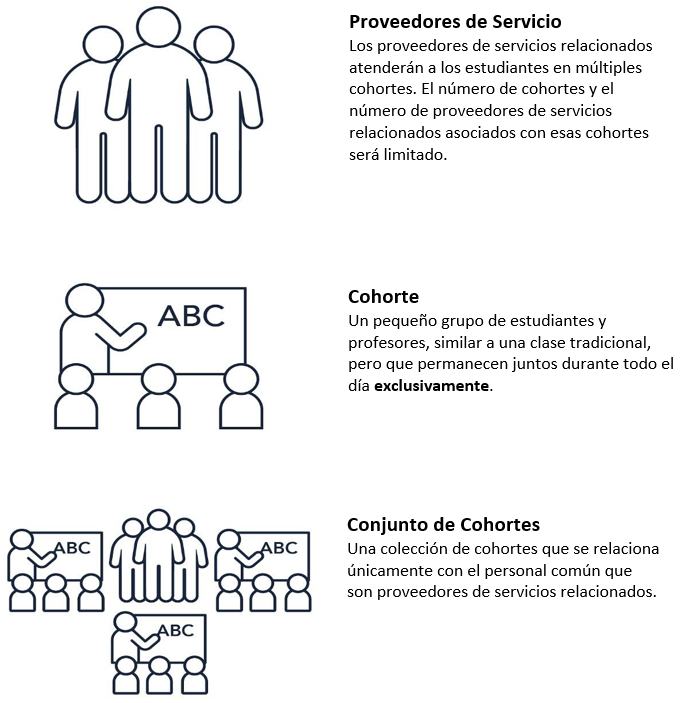 Cambio de ParadigmaSuponiendo que la comunidad de la MSB hace cumplir estrictamente todas las demás medidas (higiene, evaluaciones de salud, distanciamiento y equipo de protección personal), una de las estrategias más importantes es eliminar la mezcla de cohortes/conjuntos de cohortes.Si una enfermedad similar al COVID-19 (1) o un caso de COVID-19 (2) confirmado por laboratorio, la cantidad de personal y estudiantes que están expuestos al virus se limitaría a la cohorte/ conjunto de cohortes. Debido a lo anterior, los estudiantes y el personal que pueden haber estado expuestos pueden identificarse rápidamente.Sin embargo, la implementación estricta del modelo de cohorte/conjunto de cohortes significa que cada uno de nosotros debe estar preparado para dejar de lado las ideas tradicionales sobre cómo debería ser la escuela. Todos necesitarán ser flexibles cuando se requieran cambios para mantener la fidelidad del modelo de cohorte/conjunto de cohortes.¿Por qué habrá cambios? La razón es simplemente que a medida que aumentamos el número de estudiantes y personal en el campus, al pasar de un nivel a otro, mantener el modelo de conjunto de cohortes/cohorte se volverá más complejo debido a muchos factores que complican las cosas, como edades, habilidades, modos de lectura, casas de campo/dormitorios.Al pasar al siguiente nivel, las asignaciones del personal y los estudiantes, los proveedores de servicios relacionados o las asignaciones de los dormitorios pueden cambiar. O es posible que necesitemos agrupar a estudiantes de diferentes programas que de otro modo no se habrían agrupado. Es probable que haya cierta redistribución de parte del personal y los estudiantes entre los conjuntos de cohortes en los puntos clave de transición.Estos no son tiempos normales, por lo que debemos estar preparados para abandonar lo que parece normal para superar esta crisis 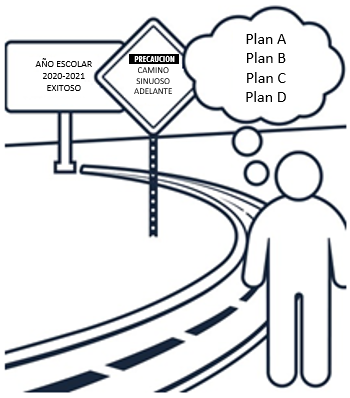 https://docs.google.com/document/d/13HT80Aye6gcVyyXBnC2w6nGLDaWRyLgAfCKRaQ785RI/edit#heading=h.lnxbz9https://docs.google.com/document/d/13HT80Aye6gcVyyXBnC2w6nGLDaWRyLgAfCKRaQ785RI/edit#heading=h.1ksv4uvPlan De Recuperación EducativaRecuperaciónLos estudiantes atendidos en la MSB son todos los estudiantes con discapacidades con Planes de Educación Individualizada (IEP, por sus siglas en inglés). Muchos de nuestros estudiantes tienen necesidades de aprendizaje complejas, así como discapacidades múltiples y graves. Al comienzo del año escolar, todos los estudiantes serán evaluados por sus maestros y proveedores de servicios relacionados para determinar las necesidades prioritarias basadas en cualquier regresión de habilidades académicas y funcionales. Las evaluaciones serán una combinación de evaluaciones estandarizadas, pruebas de referencia, evaluaciones basadas en el plan de estudios y evaluaciones para el aprendizaje hechas por los maestros.La instrucción que reciben todos los estudiantes ya sea a través de instrucción virtual, un modelo híbrido de instrucción o con un modelo presencial completo, sigue los estándares basados en los Estándares de Preparación Universitaria y Profesional de Maryland para todas las áreas de contenido. Muchos de nuestros estudiantes reciben instrucción curricular y especialmente diseñada basada en estándares de marcos alternativos debido a la gravedad de su discapacidad.EquidadMuchos de los estudiantes de la MSB luchan por asistir a la instrucción sin el apoyo significativo y constante de los adultos. La MSB trabajará directamente con las familias y los estudiantes para brindar el mayor apoyo posible. Esto puede incluir tiempo programado en el campus de la MSB para consulta, proporcionando un(a) auxiliar pedagógico(a) 1:1 para reunirse con el estudiante en un entorno comunitario, o intervenciones adicionales 1:1 o en grupos pequeños para estudiantes en un entorno virtual o híbrido.Para abordar la equidad, la MSB proporcionará herramientas de acceso a la tecnología accesibles para todos los estudiantes con una necesidad. Esto puede incluir una computadora portátil, una tableta, acceso y dispositivos de tecnología de asistencia o acceso a Internet.Recolección Segura de Materiales Escolares y EstudiantilesDurante la instrucción virtual e híbrida, los estudiantes accederán a la mayoría de sus materiales de aprendizaje a través de plataformas en línea. Para nuestros estudiantes que requieran materiales de papel, manipulables y objetos tangibles y tecnología de retorno para reparaciones y actualizaciones, cualquier artículo que se devuelva a la escuela será puesto en cuarentena por no menos de 72 horas. Cuando se interactúa con los materiales, el personal debe usar cualquier EPP requerido, incluidos los guantes. Para los materiales que se pueden limpiar y desinfectar, el personal utilizará limpiadores aprobados antes y después del uso.Instrucción VirtualDurante los momentos en que la educación se imparta de forma virtual, se espera que los estudiantes asistan a clases y sesiones de servicio relacionadas. Se tomará la asistencia en las clases. Los estudiantes que no estén disponibles sincrónicamente tendrán la oportunidad de ver las sesiones de clase grabadas y pueden solicitar reunirse con los maestros para obtener apoyo adicional o asistir al horario de oficina del/de la maestro(a). Los planes para la instrucción virtual, incluido el horario escolar, estarán disponibles en un documento separado.Asuntos AtléticosLos estudiantes de la MSB compiten en atletismo interescolar como parte de la Asociación Atlética del Este para Invidentes (Eastern Athletic Association for the Blind, EAAB). La MSB compite durante cuatrocompetencia interescolar no comenzará nuevamente hasta que se reanuden todas las operaciones en el campus. No anticipamos que esto suceda hasta que alcancemos el Nivel 5.Protocolos y ProcedimientosEvaluaciones de Salud y Monitoreo de Síntomas DiariamenteLos estudiantes y el personal deberán completar exámenes de salud diarios para detectar los síntomas de COVID-19, incluidas las revisiones de temperatura.Para implementar el Plan de Respuesta Contra Enfermedades Similares al COVID-19-like, Son necesarias las evaluaciones y el seguimiento de los síntomas.Se observa que los CDC actualmente no recomiendan que se realicen evaluaciones de síntomas universales (1)  (evaluación de todos los estudiantes de los grados K-12) en las escuelas. Dada la amplia gama de síntomas y el hecho de que algunas personas con infección por SARS-CoV-2 (el virus que causa el COVID-19) son asintomáticas, existen limitaciones para la evaluación de síntomas realizada por las escuelas para la identificación del COVID-19. Sin embargo, la verificación de síntomas sigue siendo una de las mejores prácticas en las universidades y en las instalaciones de atención a lrgo plazo. (2)(1)https://www.cdc.gov/coronavirus/2019-ncov/community/schools-childcare/symptom-screening.html (2)https://www.cdc.gov/coronavirus/2019-ncov/hcp/long-term-care.htmlDistanciamiento FísicoEl distanciamiento físico significa mantener un espacio entre usted y  fuera de su hogar. Limitar el contacto cercano cara a cara con otras personas es la mejor manera de prevenir la propagación de la infección por COVID-19.El COVID-19 se transmite fácilmente entre personas que están en contacto cercano.La propagación ocurre cuando una persona con COVID-19 tose, estornuda o habla y las gotitas se lanzan al aire y aterrizan en la boca, la nariz o los ojos de otras personas cercanas o si estas gotas también pueden inhalarse en los pulmones.Practique el distanciamiento físicoManténgase al menos a 6 pies (aproximadamente a 2 brazos de distancia) de otras personasEvite reunirse en grupos grandesManténgase alejado de lugares concurridos y evite reuniones masivasLas personas son particularmente vulnerables a la exposición debido a que se quitan la mascarilla para comer y beber; permanezca al menos a 6 pies de distancia de otra persona mientras consume alimentos y bebidas.Arregle los muebles de los estudiantes para promover la distancia física segura de 6 pies.Servicios de terapia en el aula o remota siempre que sea posible para evitar salas cerradas pequeñas y mantener el modelo de conjunto de cohortes/cohorte.En las oficinas compartidas donde el personal no puede trabajar a distancia u oficinas con una interacción significativa en persona, se proporcionarán barreras.Mascarillas y Cubiertas FacialesCada adulto que ingrese a deberá usar una mascarilla quirúrgica/de procedimiento médico o de tela.Todos los estudiantes deben usar una cubierta facial con las siguientes excepciones: no se deben colocar mascarillas o cubiertas faciales de tela en niños menores de 2 años o cualquier estudiante que tenga problemas para respirar o no pueda quitarse la mascarilla o la cubierta sin ayuda. Las alternativas seguras pueden ser gorras con protectores faciales (1). Se anima a los padres a experimentar y practicar el uso de mascarillas en casa con sus hijos.Se deben usar mascarillas o cubiertas faciales en cualquier área pública.Se deben usar mascarillas de procedimiento quirúrgico cuando se brinde atención directa al estudiante. Todo el personal de servicio estudiantil (maestros, terapeutas, auxiliares, personal residencial, personal nocturno, personal de la oficina de educación, directores y supervisores) usará una mascarilla básica de procedimiento quirúrgico. Las mascarillas de procedimiento quirúrgico se pueden usar hasta que estén mojadas o visiblemente sucias o dañadas.No intente lavar una mascarilla de procedimiento quirúrgico. No lave ni limpie las mascarillas de procedimiento quirúrgico. Cuando se mojan, pierden su carga electromagnética y dejan de ser efectivas.Las mascarillas deben almacenarse en una bolsa de papel para su reutilización. Se debe presentar una mascarilla vieja para cambiarla por una nueva.No toque ni ajuste el exterior de su mascarilla para evitar la contaminación. Si debe tocar su mascarilla, realice la higiene de manos inmediatamente antes y después.Coloque correctamente su mascarilla para cubrir su nariz y boca. No se deben usar mascarillas en la frente, la barbilla o alrededor del cuello o los brazos.NO se deben usar mascarillas con válvulas de exhalación o respiraderos para ayudar a evitar que la persona que usa la mascarilla propague COVID-19 a otras personas.Todo el personal administrativo que no trabaje en las áreas estudiantiles usará una mascarilla de tela.(1)https://www.sheknows.com/wp-content/uploads/2020/07/orange-smiley-face-hat.jpg?w=800Protectores Faciales Además de las MascarillasSe requieren protectores faciales cuando no es posible una distancia física de 6 pies.Los protectores faciales deben usarse con mascarillas. No sustituyen a las mascarillas.Se deben usar protectores faciales para proteger los ojos cuando se brinde atención directa a los estudiantes, como cepillarse los dientes u otro tipo de higiene, o al brindar instrucción o terapia donde no se puede mantener una distancia de 6 pies o más, o cuando se trabaja con estudiantes que no pueden controlar sus propias secreciones.Se requieren protectores faciales durante los procedimientos médicos o de terapia del habla que producen aerosoles.Los protectores faciales pueden ser reutilizados por una sola persona y pueden usarse de un estudiante a otro sin quitarlos ni limpiarlos. Cada vez que se remueve el protector facial, se debe limpiar por fuera y por dentro.Todo el personal también debe realizar la higiene de manos después de cada vez que toque el protector facial.BatasLas batas son esenciales para levantar y trasladar a los estudiantes cuando sus secreciones podrían manchar la ropa del personal. Esto no solo ayuda a proteger al personal, sino también a otros estudiantes que podrían ser transferidos físicamente por ese mismo miembro del personal.Se deben usar batas cuando se justifique el contacto directo de cuerpo entero o parcial mirando hacia adelante; por ejemplo, levantar, transferir estudiantes, más allá del pivote del soporte.Se deben usar batas cuando se realizan funciones de cuidado directo (cepillado de dientes, alimentación, etc.) con estudiantes que dependen de adultos para completar la tarea.Guantes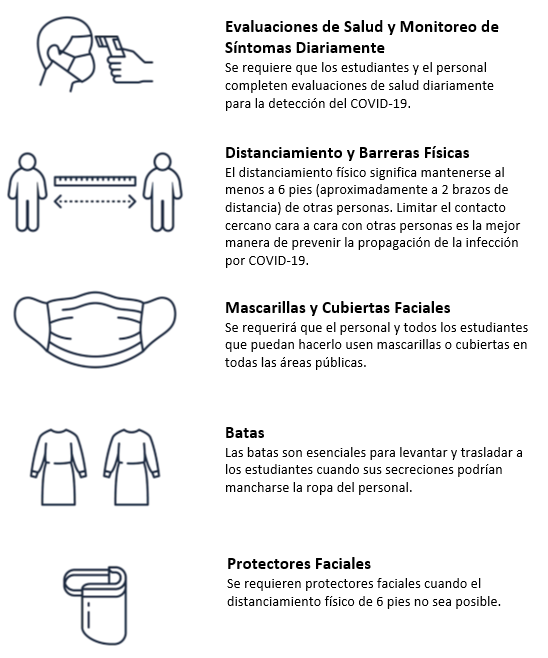 Personal de LimpiezaEl personal de limpieza usará una mascarilla básica de procedimiento quirúrgico.Los protectores faciales deben usarse en un área contaminada (por ejemplo, la sala de exámenes en el centro de salud o la habitación de un residente que se ha enfermado) y cuando una distancia física de 6 pies no es posible.Batas según lo indicado por la tarea.Guantes según lo indicado por la tarea (nada adicional para el COVID-19).El personal de limpieza durante la sanitización electrostática usará gafas de seguridad, mascarillas contra el polvo N95 y guantes.Personal de Servicios de NutriciónEl personal de nutrición usará mascarillas básicas de procedimiento quirúrgico.Guantes según estándar de la industria.Protectores faciales separados cuando una distancia física de 6 pies no sea posible.Personal de EnfermeríaEl personal de enfermería usará una mascarilla básica de procedimiento quirúrgico.Protectores faciales separados que se utilizarán con cada contacto de los estudiantes (tomar signos vitales, administrar medicamentos/ GTfeeds/ tratamientos con inhaladores).Mascarillas contra el polvo N95 (1 por semana a menos que esté visiblemente sucia, según las especificaciones del proveedor) que deben ser utilizadas por cualquier estudiante que presente una enfermedad aguda*.Batas y guantes según lo indicado por la tarea.Plan de Respuesta Contra Enfermedades Similares al COVID-19Para ayudar a mitigar el riesgo de infección, el personal y los estudiantes que tengan síntomas que se presenten como una enfermedad similar al COVID-19 y aquellos expuestos a ellos (más de 15 minutos) deberán regresar a casa.El Departamento de Educación de Maryland y los CDC han definido una enfermedad similar al COVID-19 como una nueva aparición de tos o dificultad para respirar O al menos dos de los siguientes: fiebre de 100.4°F o más, resfriado, escalofríos, dolor muscular, dolor de garganta, dolor de cabeza, pérdida del sentido del gusto u olfato y síntomas gastrointestinales (náuseas, vómitos o diarrea).Si los síntomas de los estudiantes o del personal cumplen con los criterios de una enfermedad similar al COVID-19, se les pedirá que se vayan a casa de inmediato y deben consultar con los profesionales de atención médica.Estarán aislados hasta que puedan salir del campus.A otras personas en contacto cercano (15 minutos ) también se les pedirá que se aíslen por sí mismas durante 14 días a partir de la fecha de exposición a menos que se notifique lo contrario.El miembro del personal será contactado por el Departamento de Recursos Humanos y se le ofrecerán recursos, instrucciones y recomendaciones para buscar atención médica adicional y/o para obtener una prueba para la detección del COVID-19.El personal y los estudiantes que han sido aislados podrán regresar al campus cuando no tengan fiebre durante 72 horas sin el uso de medicamentos para reducir la fiebre.Plan de Respuesta Contra Casos de COVID-19 Confirmados Mediante Pruebas de LaboratorioSi se identifica un caso confirmado de COVID-19, un rastreador de contactos certificado llevará a cabo un rastreo de contactos internos que investigará la posible exposición a otros miembros del personal, estudiantes y las áreas del campus que pudieron haber estado expuestas.Las áreas afectadas se cerrarán durante 24 horas y luego se desinfectarán.A otras personas en contacto cercano (15 minutos o más) se les pedirá que se aíslen por sí mismas durante 14 días calendario a partir de la fecha de exposición.Las personas que den positivo  COVID pueden regresar a la MSB después de 10 días y que ya no tengan fiebre durante 24 horas sin medicación y con mejoría en los síntomas relacionados con el COVID-19.Plan de Respuesta Contra Casos Confirmados Dentro de Cohortes y Conjuntos de CohortesUn caso confirmado dentro una sola cohorteTodos los miembros de la cohorte y los proveedores de servicios relacionados que estuvieron expuestos (15 minutos o más ) volverán a la instrucción remota y al aislamiento durante 14 días calendario a partir de la fecha de exposición.Se les pedirá a los padres y al personal que vigilen de cerca los síntomas del COVID-19 durante el período de aislamiento.Los proveedores de servicios relacionados y los maestros que se encuentran aislados continuarán brindando instrucción de forma remota.Más de un caso confirmado o más de una exposición en una cohorteDos o más casos confirmados dentro de un conjunto de cohortes en diferentes cohortes, todos en el conjunto de cohortes volverán a la instrucción remota y se aislarán a sí mismos durante 14 días y monitorearán los síntomas de COVID-19 mientras se completa una investigación de rastreo de contactos.Si el rastreo de contactos y los profesionales médicos determinan que cada persona contrajo COVID-19 fuera de la MSB, entonces sus cohortes individuales que estuvieron expuestas continuarán en instrucción remota mientras que las otras cohortes podrán regresar.Si se determina que la fuente de la infección fue un miembro del personal que trabajó en múltiples cohortes, todas esas cohortes permanecerían en instrucción remota mientras se aíslan a sí mismas. Cualquier cohorte que no estuvo expuesta puede regresar.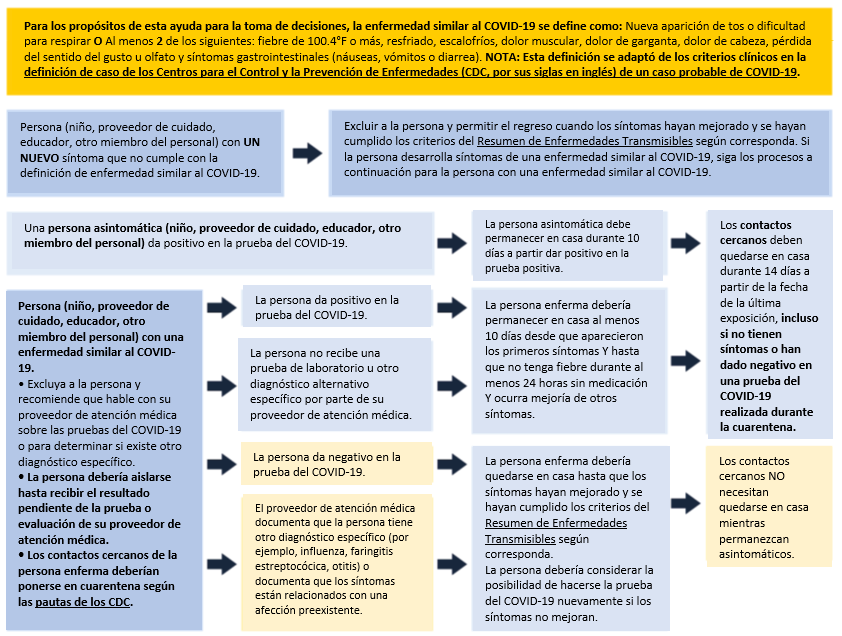 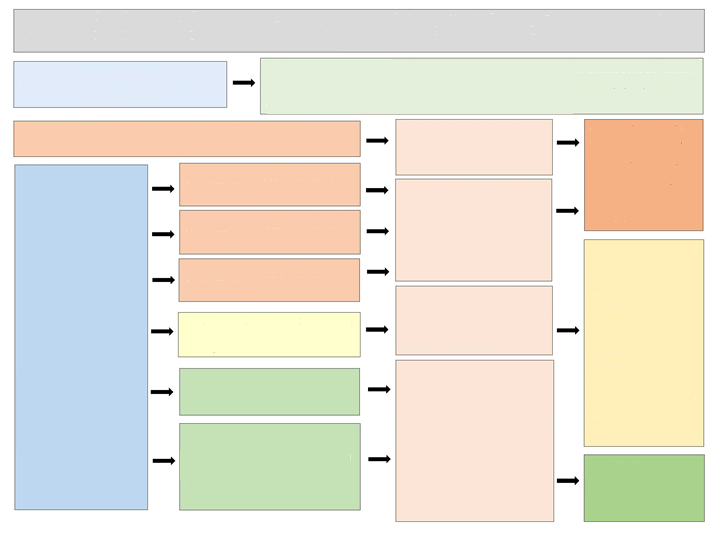 Servicios Basados en la ComunidadEl Personal de Intervención Temprana, Maestros para Personas con Discapacidades Visuales (TVI, por sus siglas en inglés), Orientación y Movilidad (O&M, por sus siglas en inglés) y otros servicios basados en la comunidad deben consultar el estado y las pautas de reapertura del sistema escolar local.Las evaluaciones en  se llevarán a cabo según sea necesario y las evaluaciones en el campus para las nuevas inscripciones se programarán en lugares con un tamaño/ espacio adecuado para el distanciamiento social y las precauciones relacionadas con el uso de mascarillas.Se les pide a las familias que revelen los factores de riesgo de COVID-19 con el personal y que ayuden a crear condiciones de trabajo seguras manteniendo las precauciones relacionadas con el uso de mascarillas y el distanciamiento físico.Actividades al Aire LibreCuando el campus vuelva a abrir, se fomentan las actividades al aire libre, incluidas las actividades educativas y terapéuticas. Aparte de los beneficios para la salud del sol, el aire fresco y el ejercicio, las actividades al aire libre tienden a ser más seguras, ya que existe un menor riesgo de transmisión de virus siempre que se observen prácticas de distanciamiento seguro y lavado de manos regular.Sin embargo, se suspenderán algunas actividades al aire libre, incluidas:Excursiones a establecimientos comunitarios (restaurantes, supermercados, etc.).Instrucción basada en la comunidad que se encuentra en establecimientos locales.Grupos de más de seis (estudiantes y personal combinados) en actividades recreativas para facilitar el distanciamiento físico adecuado.Uso de la Piscina al Reabrir al regreso inicial a la escuelaSe considerará la apertura de forma gradual a medida que haya más orientación disponible:Extremo poco profundo (áreas de 1 y 2 pies): No más de 4 personasÁrea de cuatro pies: No más de 6 personasExtremo profundo: no más de 3 personas (1 por carril)Servicios de NutriciónDesayunoEstudiantes residenciales: Entregado a los estudiantes en los dormitorios, porciones individuales.Estudiantes diurnos: Alimentos para llevar a los estudiantes en las aulas, porciones individualesAlmuerzoEntregado a los estudiantes en las aulas, porciones individuales, envases desechables y cubiertos de plástico para los estudiantes para quienes sea apropiado. El personal de servicio nutricional entregará equipo de alimentación especializado. (La basura debe ser recogida por el servicio de limpieza)CenaEntregada a los estudiantes en las residencias, porciones individuales, envases desechables y cubiertos de plástico envueltos para los estudiantes para quienes sea apropiado. (El equipo de alimentación especializado se almacenará y mantendrá en las residencias) El personal del servicio de nutrición entregará el equipo de alimentación todos los días.El personal del servicio de nutrición usará mascarillas, protectores faciales cuando no se pueda mantener una distancia de 6 pies y guantes, según los estándares de la industria.Limpieza y SanitizaciónSuperficies de Alto ContactoLas superficies de alto contacto, como escritorios, chapas/perillas, barandas y baños se limpiarán durante todo el día. Todo el personal ayudará a desinfectar las superficies de alto contacto dentro de los salones de clase y residencias durante todo el día.Limpieza y Sanitización de Vehículos EscolaresLos vehículos de la flota de la MSB han sido tratados con PermaSafe, un desinfectante con propiedades residuales a largo plazo. Los siguientes son enlaces a varios videos seleccionados de PermaSafe y presentaciones en línea que son fundamentales para comprender los productos y programas.Diapositivas: Cómo FuncionaVideo: Cómo FuncionaNebulización ElectroestáticaEl personal de limpieza y demás personal de la MSB ayudarán a desinfectar las superficies de alto contacto mediante un sistema de nebulización electrostática*. Esto utiliza tecnología de rociado electrostático para permitir que las soluciones desinfectantes alcancen las superficies fuera de la línea de visión, cubriendo lo que los rociadores de gatillo convencionales pueden pasar por alto, incluidos los lados, la parte inferior y parte trasera de las superficies. Funciona mediante el uso de un electrodo para introducir una carga atractiva al producto desinfectante o sanitizante y atomiza la solución, utilizando un compresor de aire para generar un flujo de líquido silencioso pero potente a 9000 pies cuadrados por galón.Este limpiador está registrado por la EPA para matar 19 organismos que causan enfermedades en dos minutos o menos. El limpiador desinfectante de un solo paso listo para usarse elimina los olores y mata los virus que causan brotes como la influenza, el rinovirus y el norovirus y bacterias como Staphylococcus a eticilina (SARM) y Enterococos a la (ERV). La fórmula sin lejía está diseñada específicamente para una amplia compatibilidad de superficies, lo que la hace ideal para usarse en una amplia variedad de superficies que se encuentran en escuelas, instalaciones deportivas, oficinas y más.*La nebulización electrostática no se utilizará en el aprendizaje temprano debido a las regulaciones de la Oficina de Cuidado Infantil.Sistemas de Climatización y Calidad del AireSabiendo que el aire estancado es un factor de riesgo significativo en la transmisión del COVID-19, es importante abordar los sistemas de climatización en el campus. Con la consulta de expertos en climatización e higiene industrial, la MSB se encuentra en la afortunada posición de tener nuevos edificios con modernos sistemas de climatización. Los sistemas climatización de la MSB funcionan las 24 horas del día, los 7 días de la semana, proporcionando un flujo constante de aire y aumentando la ventilación del aire exterior. El sistema proporciona de 6 a 8 cambios de aire por hora en los salones de clase, hasta 10 cambios de aire por hora en las oficinas. El aire interior se reemplaza por aire exterior aproximadamente 2 cambios de aire por hora. Estas tasas de cambio de aire se encuentran en los niveles recomendados para las habitaciones de hospitales, incluidas aquellas con pacientes con COVID-19. A medida que reabrimos el campus, los sistemas de climatización se actualizarán con filtros de Valor de Reporte de Eficiencia Mínima 13 (MERV-13, por sus siglas en inglés).Transporte y Vehículos EscolaresTodo el transporte de estudiantes debe realizarse utilizando una minivan de la flota. Nadie puede sentarse en el asiento del medio para garantizar el distanciamiento físico. El transporte está limitado a un miembro del personal y un estudiante. El estudiante y el personal deben portar debidamente una mascarilla en todo momento mientras estén en el vehículo.Transporte del Sistema Escolar LocalA medida que la MSB reanude la instrucción en el campus, nosotros nos coordinaremos con cada sistema escolar local para organizar los planes de transporte. Dado que la MSB depende de los sistemas escolares locales (LSS, por sus siglas en inglés) para proporcionar transporte, como parte del Plan de Educación Individualizada (IEP) de cada estudiante, la MSB también confía en el LSS para instituir protocolos seguros y de distanciamiento social, particularmente para los estudiantes que no pueden usar protectores faciales.ReunionesLas reuniones, incluidos los Planes de Educación Individualizada (IEP) y otras reuniones relacionadas con los estudiantes, se llevarán a cabo virtualmente para minimizar el riesgo de exposición al COVID-19 en el campus.VisitantesLa mayoría de las reuniones se llevarán a cabo de forma virtual. Sin embargo, cuando sea necesario que los visitantes entren al campus, ellos programarán citas y cumplirán con todas las reglas y procedimientos de evaluación, incluido el uso de mascarillas.Llegada a la Escuela Recogida de la Escuela por parte de los PadresLos padres deben entregar a sus hijos al personal durante la entrega y no deben ingresar a los edificios escolares. Al recoger a los estudiantes, los padres deben esperar en su vehículo hasta que un miembro del personal les lleve a su hijo(a).Capacitación Requerida del PersonalPara regresar al trabajo en el campus, todo el personal debe completar las siguientes capacitaciones:Educación Sobre la Enfermedad COVID-19Cuándo y Cómo Utilizar el Equipo de Protección PersonalProtocolos de Limpieza y SanitizaciónExamen de Salud/Toma de Temperatura (si corresponde)Capacitación para Supervisores (si corresponde)Capacitación para EstudiantesA través de plataformas virtuales y al regresar al campus, todos los estudiantes recibirán educación adicional sobre el COVID-19 y los protocolos de seguridad necesarios para mantener a la comunidad segura y saludable. Las oportunidades educativas vendrán en una variedad de formas y serán apropiadas para la edad y el nivel de desarrollo de los estudiantes.Procedimientos para el Reabastecimiento de SuministrosEl personal debe verificar con los supervisores o el punto de contacto designado cuando se necesiten suministros de equipo de protección personal (EPP).Información de ContactoSi tiene preguntas o necesita más información, comuníquese con:Patti Bell, Gerente del Centro de Salud: 410-444-5000, extensión 1555Subdirector de Operaciones del Campus: 410-444-5000, extensión 1716 Lauren Pappas, Directora de Recursos Humanos: 410-444-5000, extensión 1469Kim Poswiatowski, Especialista en Beneficios: 410-444-5000, extensión 1364 Robert Hair, Superintendente: 410-444-5000, extensión 1710La investigación sobre la enfermedad causada por el COVID-19 está evolucionando a diario y las recomendaciones .Tabla de ContenidosPlan de Regreso a la Escuela COVID-19 2020-21Tabla de ContenidosPlan de Regreso a la Escuela COVID-19 2020-211